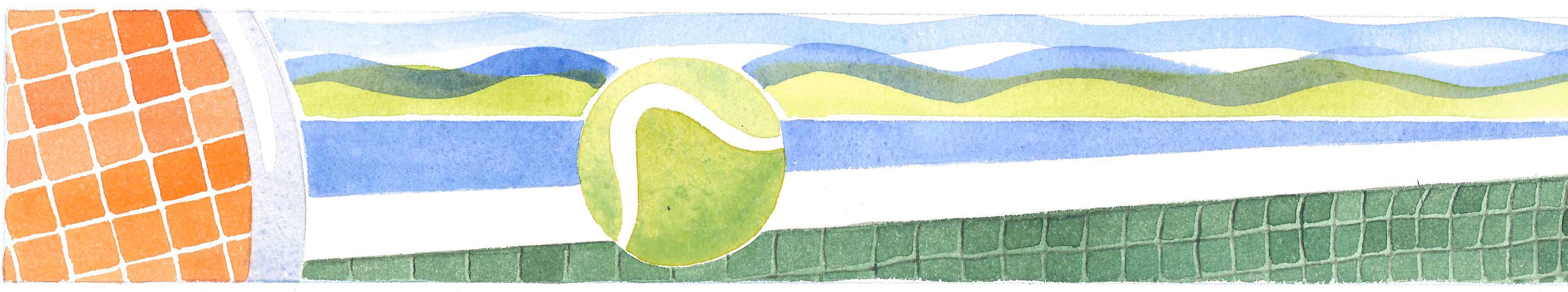 FTC CHRISTMAS PARTY!        Application FormSaturday 3rd December from 7.30pm to 11.30pm at the Fishbourne CentrePlease enter number of each meal required:Payment Online (preferred) or by ChequeOnline payment To FTC’s bank account: SORT CODE 09-01-53 ACCOUNT No. 33095480Please use as Reference Xmas/your SURNAME.  Either email this Form to: fishbournetennis@gmail.comOr post this Form to: Ivor Smith, Membership Secretary, Maple End, Watery Lane, Funtington PO18 9LF Payment by ChequeCheques made payable to FISHBOURNE TENNIS CLUB.Either post this Form together with your Cheque to: Ivor Smith, Membership Secretary, Maple End, Watery Lane, Funtington PO18 9LFOr deposit this Form together with your Cheque in the safe in the pavilion.We would like3   places for the FTC Christmas Party at £17 a head.Name(s)  Need more space? Just enter “return” after each name. Fish & Chips       Vegetarian        Gluten FreeI have paid   Please mark with a “X”  Online   By Cheque   Amount£